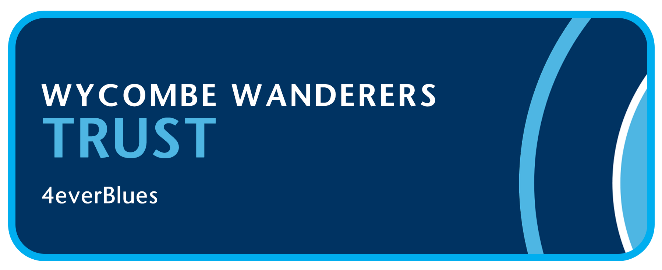 Our mi MINUTES OF THE PUBLIC PART OF THE TRUST BOARD MEETING HELD ON 27 May 2021 at 7pm via Zoom.Present: 		   Bob Massie (BM) Vice Chair, Communications, Fundraising and Commercial 	Trevor Stroud (TS) Trust nominated member of the Football Club Board  	Tony Hector (TH) Trust nominated member of the Football Club Board, Society Secretary	Peter Lerner (PL) Trustee of WWSET and Community LiaisonMartyn Broughton (MB) Trust Treasurer, FALL Director John Jewell (JJ) FundraisingAlan Cecil (AC) FALL Director, Website, Twitter and Facebook supporter interaction     Lisa Bowker (LB) Assists with Volunteers     Russell Jones (RJ) Membership Secretary  	     Chris Harvey (CH)  FALL DirectorApologies	     Nigel Kingston (Chair) David Roberton (DR) Trustee of WWSET and running of WWFC Ladies TeamPlus 29 Trust Members who joined the Zoom meeting as spectators.BM is taking the Chair today as NK is away and welcomed everyone to the meeting.Items outstanding from last Meeting.Nothing.Minutes of the previous meeting were unanimously agreed and BM signed them on behalf of the Trust Board.  Agenda:Trust Fundraising Report:  Circulated to Board and on Trust Website.  WWSET Report:     Circulated to Board and on Trust Website.  PL says report talks about Walking Football Section, new staff, strategy planning, girls only free holiday sports camp and other items.      Darius Charles given PFA Community Champion Award.  WWFC Circulated to Board and on Trust Website.  Trust Finance Summary.  Circulated to Board and on Trust Website.    MB said April saw the launch of the QBC Lottery.  Surplus to go towards Trust Funds in anticipation of future contribution of share offer.  QBC Gross £1250 receipts and prize of £500 and reserved £125 to Quarter Ball Bonus and £113 paid out to cover set up costs.  Fundraising costs paid out for caps that were sold to members to commemorate promotion to Championship.  Funds for QBC has been left separately as a reserve.  £121,634 is Total Funds available.  In order to spread the risks a new Trust bank account has been opened. It will pay more interest than the HSBC Account.  Community Update:  PL advised Disabled Supporters Association underway and meeting held Tuesday evening at Adams Park with 20+ people attended.  40 members on the books and Trust are keeping in contact.  Appeal for anyone who knows of anyone with a disability to contact PL and join in.  Guest Speaker Liam Bird from Charity Level Playing Fields attended and let members know about many initiatives.  Steve Copp is guest for next meeting.On WWFC Website there is a story about a housebound disabled fan who is being looked after by a student Social Worker who was building a memory box for him and we were able to add to this with help from Matt Cecil.  PL will be on Wycombe Sound on Tuesday discussing this.Looking to set up initiatives in other areas and applied for Grant Funds from Football League together with WWSET and this has been agreed.  Group for Women and Girls, LGBTQ and other members of the community (help required with reaching this group) and looking at diversity for the community and people interested in diversity in involvement at the Football Club.  Demographics of Wycombe are 51% women, 25 – 30% from Ethnic minorities, 15% Muslim faith and high proportion of young people.   Wycombe Wanderers is white middle-aged men and young people and women are under-represented.  Looking at a Mental Health initiative and working towards helping supporters who are feeling lonely and neglected and lack of football which previously was a big part of their life and during Covid they missed this and their friends and community at WWFC.  Identifying how many people in this group and discussing with the Club before it can go forward.Volunteers Review :  JJ.  Trust and Club are working together to re-form the volunteers’ group in time for new season.  Two lists – one midweek volunteers with people who can do painting, DIY and gardening and second is for match day volunteers i.e.  programme sellers.  Updated policy document prepared between Trust, Club and Volunteer and this will be sent out for signature once volunteers identified.  Need to get this done asap.  Other things Trust are looking at is how people sign in when they volunteer and see if it can be managed electronically. A volunteers’ manual which will pull the process together will be completed..  Will be advertising for new volunteers and looking for members to join.Training Ground Update :  New lease has been agreed for 10 years with investment to improve facility on and off pitch.  Car park being tarmacked and pitches have been ploughed over.  Building will be improved as well.  AC asked whether Bucks Free Press got wrong end of stick regarding new Training Ground in Little Marlow and only use current Training Ground until relocated.  TS said that this is a notional project in the background and as it is in green belt land may take a long time for anything to come to fruition.  First time ever been able to invest in the pitches and after treatment will be the same as Adams Park pitch.Achievement Plaque Confirmation :  CH has now got agreement from Club and RC to go on wall and agreement to purchase and install it.  Recent upgrade as some date issues slightly wrong and have been corrected.   Expenditure been approved.  Will be on the outside wall of the Caledonian Suite just to the left of the doors.Election of Trust Nominated Club Board Director :  Two representative directors on Main Club Board.  Each one does 2 years from now on.  Trevor Stroud (term of office ends next year) and Tony Hector (term of office ends today).  Gone through process of seeking nominations from the Trust Board and Tony Hector has been nominated and seconded.  Tony Hector agrees to this nomination.  The Trust Board unanimously agreed for the election with Tony Hector abstaining.Club Update:   Circulated to Board and on Trust Website from TH. TS says question everyone is asking is which league are we playing in.  We still do not know.  Derby situation is being reviewed by EFL and we have made our representations to them and checked the rules and it says that points deduction should be in this season but the longer it goes on, it seems less likely that this will happen.  GA does not know what squad to chose either League One or Championship and will have separate budgets for each. Some players released and 2 have moved on.  Alex Pattison has moved on to Harrogate and Fred Onyedinma moved to Luton.  There was a bid in January for Fred which we declined and they have since requested numerous times and a deal has been struck.Infrastructure changes being made at the stadium, structural survey done today to get a Safety Certificate and report due soon.  Other work moving ahead and on schedule,  new PA and VA systems are on track.  New Wi-Fi and plan all up and running for home friendly in middle July.  Emergency phones around the ground which will go straight through to the Control Room. Large list of work needed doing on stadium and being co-ordinated and classified into priorities of what work will be done and what can be put on hold.  Disabled toilets at end of Frank Adams Stand will need to be refurbished or replaced.Pitch is being taken up on Tuesday and will be re-laid by close of play Thursday to give time to bed in before the pre-season friendly at home in July.TH said that work is being completed regarding financing the stadium upgrade, with discussions on what is urgent and necessary and what can wait. All upgrade elements will impact on finances going forward.    Budget for next season is in advance state of preparation but even though we are planning for League 1 we are still working on a Championship Budget as well.  iFollow – we cannot find out how many season ticket holders took advantage of the home game streams as part of their season ticket last year.  The club received c.£292k from home & away iFollow streams purchased by fans. Although this is a very modest amount when considering lost additional matchday expenditure. Discussions ongoing regarding EFL and iFollow broadcasting next season and waiting for their announcement.  Thanks to people who turned up to play game at AP on Monday.  Thanks to TS, AC and Emily Isaac with announcing and publicity.Fan Led Review – Tracy Crouch has been appointed to lead this.  10-person advisory panel to support her.  Important that the advisory panel is only advising and Tracy Crouch is the only person writing the report with input from the panel.  Lack of fan representation – only 1 from FSA.  Little disappointment at the lack of this representation but will have to make the best of it.  The FSA have had a discussion with Tracy Crouch recently looking at the terms of reference and giving their input on to what should happen next.  Interim report made available in July and final report due in October.Fair Game – newly established organisation being promoted by Clubs.  Looking at what needs to happen from a Club perspective rather than fan perspective.  Set up by 8 clubs at the moment.  Semi-professional panel running it and doing day to day work.  Aim to look at sustainability, integrity, independent regulation and community.  Some input from them into the Fan Led Review but unsure whether this will be included.  Fair Game have a fairgameuk.org website.  TH in discussion with RC to see whether it will be worthwhile for WWFC to join this.   People who are keen to have their views put across could submit comments and suggestions direct to TH.  Also these can go via FSA.  
ANY OTHER BUSINESS:    AC – ex Players Association holding annual Golf Day on 30 July 2021 and Annual Dinner booked for 26 November 2021. JJ – running online Auction on 8 June 2021 by Trust.  Lots of items available.  More information to follow.QBC and Draw:    The prize fund is £531.20 plus £257.80 for the Quarter Ball if it is drawn out first.  664 balls purchased this month.Number  419   is the winner.  Elaine Marshall owns this ball.  AC will be in touch by email and will require bank details to transfer the funds.SIGNED BALL DRAW :  The winner is  Trevor Cox.   Another signed ball will be drawn in June meeting.QUESTIONS AND ANSWERS FROM TRUST MEMBERSHIPAny Warboys – Do Trust Board feel that with clubs visible should there be undisclosed fees.  TS Reality is that more often than not the purchasing team does not want it disclosed.  Also the receiving Clubs do not want to show how much they get in, as agents can then increase their asking price for another player knowing what funds have come in.NE Chairboy – How about setting up Facebook Groups for those groups we are trying to reach.  PL says it is happening.  Please join the WWFC Disabled Sports Association Facebook Group.  Has 29 members in the first week.  Once the other groups are set up then they will also set up their own Facebook Groups.  Club is great in advertising this on social media.Alison Harvey – RC making investment in training ground – will this decimate GA’s budget and will they ask the Trust for money.  TS answered that there is a budget put together for GA.  Balancing act whether to put money into team or facilities and Club makes these judgements.  RC is determined to do everything he can to delay any cash calls on the Trust and we have ongoing dialogue regarding this.  MB said at moment TH is looking at forecasts for cash flow for club and these will give an idea of whether there will be a likelihood of new investment being required.   RC says he does not want to put money in and then need the Trust to put money in but will have lots of discussions and long warning of this if it has to happen.  MB says all fundraising from Trust is aiming to build up a surplus to help this.  Having just read Close Quarters by Neil Harman – did not realise until now how much TS has put in to get us where we are.  TS said many people involved in this.  BM says Trust is grateful for TS’s work throughout the deal and afterwards..Meeting finished at 8.00 pm.Tina DavisTrust Minute Taker.Bob Massie, WWT Chair:					Date: